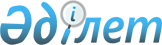 О внесении дополнения в постановление Правительства Республики Казахстан от 25 июня 1996 года № 790
					
			Утративший силу
			
			
		
					Постановление Правительства Республики Казахстан от 24 июля 1997 года № 1155. Утратило силу постановлением Правительства Республики Казахстан от 5 августа 2013 года № 796

      Сноска. Утратило силу постановлением Правительства РК от 05.08.2013 № 796.      Правительство Республики Казахстан ПОСТАНОВЛЯЕТ: 

      Внести в постановление Правительства Республики Казахстан от 25 июня 1996 г. N 790 P960790_ "О Перечне республиканских государственных предприятий" (САПП Республики Казахстан, 1996 г., N 29, ст. 256) следующее дополнение:     Перечень республиканских государственных предприятий,утвержденный указанным постановлением, дополнить строками,порядковый номер 47а, следующего содержания:     "47а Республиканское государственное казенное          предприятие "Государственный центр по          выплате пенсий Министерства труда и          социальной защиты населения          Республики Казахстан"                      г. Алматы".     Первый заместитель      Премьер-Министра    Республики Казахстан
					© 2012. РГП на ПХВ «Институт законодательства и правовой информации Республики Казахстан» Министерства юстиции Республики Казахстан
				